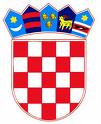 	           REPUBLIKA HRVATSKA KRAPINSKO – ZAGORSKA ŽUPANIJAŽ U P A NKLASA: 380-01/18-01/01URBROJ: 2140/01-02-18-1Krapina, 10. rujna 2018.	Temeljem članka 32. Statuta Krapinsko-zagorske županije («Službeni glasnik Krapinsko-zagorske županije» broj 13/01., 5/06., 14/09., 11/13. i 26/13. – pročišćeni tekst) župan Krapinsko – zagorske županije objavljujeJ A V N I   P O Z I Vza podnošenje prijava za sudjelovanje u manifestaciji„Chtef“  Zagorski chef Krapinsko-zagorske županijeS osobitim zadovoljstvom Krapinsko-zagorska županija najavljuje održavanje osme  po redu manifestacije pod nazivom „Chtef“ Zagorski chef, 18. listopada 2018. godine u Termama Tuhelj,  Hotel Well u Tuheljskim  Toplicama,  manifestacije kojoj je cilj promovirati autohtone zagorske proizvode i najbolje od gastronomije Zagorja.Kao i prošlih godina, manifestacija je zamišljena kao natjecanje zagorskih  chefova. Da bismo od svih dobrih zagorskih kuharica i  kuhara mogli odabrati samo sedmero, odlučili smo napraviti svojevrsnu predselekciju. Tema ovogodišnjeg Zagorskog chefa je zagorska svinjska koljenica, zelje, krumpir i grožđe. Predselekcija će se vršiti na sljedeći način: Kandidati trebaju ukratko opisati glavno jelo i desert koji bi  spravljali  od zadanih namirnica: svinjska koljenica, zelje, krumpir i grožđe.  Povjerenstvo za odabir kandidata u sastavu od tri člana odabrat će sedmero kuhara, na temelju Vaše inovativnosti i  tradicionalno-moderne kombinacije zadanih namirnica u  opisu odnosno konceptu jela koji je obavezan dio Vaše prijave. Svrha ovakvog postupka nije vrednovanje jela na neviđeno (dakako da to nije moguće dok se jelo ne pripremi i kuša) već pokušaj da se na natjecanju okupe chefovi što različitijih stilova i ideja, da bi se tijekom samog događaja pokazala maksimalna raznolikost u pristupu temi i namirnici. Pozivamo sve zainteresirane kuharice i kuhare restorana s područja  Krapinsko-zagorske županije da svoje prijave dostave najkasnije do 28. rujna 2018. godine na adresu: Krapinsko-zagorska-županija, Ured župana, Magistratska 1, Krapina ili na mail adresu: ana.pavic@kzz.hr. Dodatne informacije možete dobiti na br. telefona  091 329 2120 i e-mail ana.pavic@kzz.hr Prijava mora sadržavati: ime i prezime, e-mail adresu, adresu stalnog boravka, broj telefona, naziv restorana iz kojeg dolazite, recept i opis odnosno koncept jela na navedenu temu.Nadamo se da će vas ovogodišnja tema nadahnuti jer naš zajednički cilj je čuvati ono najbolje od tradicije i  promovirati modernu autentičnu kuhinju koju Zagorje može ponuditi i najzahtjevnijem gostu. Veselimo se vašim idejama.    Ž U P A N                                                                                                           Željko Kolar